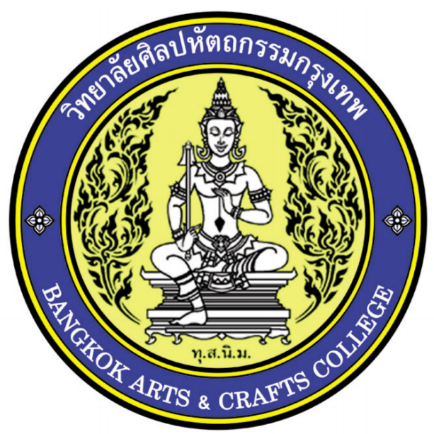 แผนการจัดการเรียนรู้มุ่งเน้นสมรรถนะชื่อวิชา..................................................................รหัสวิชา...........................ทฤษฎี.......ปฏิบัติ.......หน่วยกิต.......หลักสูตรประกาศนียบัตรวิชาชีพ 	หลักสูตรประกาศนียบัตรวิชาชีพชั้นสูงประเภทวิชา..............................................................สาขาวิชา...............................................................................สาขางาน...........................................................................จัดทำโดย………………………………………………………………………………………………วิทยาลัย.......................................สำนักงานคณะกรรมการการอาชีวศึกษากระทรวงศึกษาธิการหลักสูตรรายวิชาชื่อวิชา..................................................................รหัสวิชา...........................ทฤษฎี.......ปฏิบัติ.......หน่วยกิต.......หลักสูตรประกาศนียบัตรวิชาชีพ 	หลักสูตรประกาศนียบัตรวิชาชีพชั้นสูงประเภทวิชา..............................................................สาขาวิชา...............................................................................สาขางาน...........................................................................จุดประสงค์รายวิชา1...........................................................................................................................................................................2...........................................................................................................................................................................3...........................................................................................................................................................................4...........................................................................................................................................................................5...........................................................................................................................................................................สมรรถนะรายวิชา1...........................................................................................................................................................................2...........................................................................................................................................................................3...........................................................................................................................................................................4...........................................................................................................................................................................5...........................................................................................................................................................................คำอธิบายรายวิชา........................................................................................................................................................................................................................................................................................................................................................................................................................................................................................................................................................................................................................................................................................................................หน่วยการเรียนรู้หน่วยการเรียนรู้และสมรรถนะประจำหน่วย1. สาระสำคัญ..........................................................................................................................................................................................................................................................................................................................................................................................................................................................................................................................................2. สมรรถนะประจำหน่วย	2.1..........................................................................................................................................................	2.2..........................................................................................................................................................	2.3..........................................................................................................................................................	2.4..........................................................................................................................................................3. จุดประสงค์การเรียนรู้	3.1 ด้านความรู้	     3.1.1................................................................................................................................................	     3.1.2................................................................................................................................................	3.2 ด้านทักษะ	    3.2.1................................................................................................................................................	    3.2.2................................................................................................................................................	3.3 คุณลักษณะที่พึ่งประสงค์   	    3.3.1................................................................................................................................................	    3.3.2................................................................................................................................................	    3.3.3................................................................................................................................................4. เนื้อหาสาระการเรียนรู้.................................................................................................................................................................................................................................................................................................................................................................................................................................................................................................................................................................................................................................................................................................................................................................................................................................................................................................................................................................................................................................................................................................................................................................................................................................................................................................................................................................................................................................................................................................................................................................................................................................................................................................................................................................................................................................................................................................................................................................................................................................................................................................................................................................................................................................................................................................................................................................................................................................................................................................................................................................................................................................................................................................................................................................................................................................................................................................................................................................................................................................................................................................................................................................................................................................................................................................................................................................................................................................................................................................................................................................................................................................................................................................................................................................................................................................................................................................................................................................................... ..........................................................................................................................................................................................................................................................................................................................................................................................................................................................................................................................................5.1 การนำเข้าสู่บทเรียน........................................................................................................................................................................................................................................................................................................................................................................................................................................................................................................................................................................................................................................................................................................................5.2 การเรียนรู้........................................................................................................................................................................................................................................................................................................................................................................................................................................................................................................................................................................................................................................................................................................................5.3 การสรุป........................................................................................................................................................................................................................................................................................................................................................................................................................................................................................................................................................................................................................................................................................................................5.4 การวัดและประเมินผล......................................................................................................................................................................................................................................................................................................................................................................................................................................................................................................................................................................................................................................................................................................................................................................................................................................................................................................6.สื่อการเรียนรู้/แหล่งการเรียนรู้	6.1 สื่อสิ่งพิมพ์..........................................................................................................................................................................................................................................................................................................................................................................................................................................................................................................................................	6.2 สื่อโสตทัศน์ (ถ้ามี)............................................................................................................................................................................................................................................................................................................................................................	6.3 หุ่นจำลองหรือของจริง (ถ้ามี).......................................................................................................................................................................................................................................................................................................................................................................................................................................................................................................................................... 	6.4 อื่นๆ (ถ้ามี).......................................................................................................................................................................................................................................................................................................................................................................................................................................................................................................................................... 7. เอกสารประกอบการจัดการเรียนรู้ (ใบความรู้ ใบงาน ใบมอบหมายงาน ฯลฯ )..........................................................................................................................................................................................................................................................................................................................................................................................................................................................................................................................................8. การบูรณาการ/ความสัมพันธ์กับวิชาอื่น............................................................................................................................................................................................................................................................................................................................................................9. การวัดและประเมินผล	9.1 ก่อนเรียน..........................................................................................................................................................................................................................................................................................................................................................................................................................................................................................................................................	9.2 ขณะเรียน..........................................................................................................................................................................................................................................................................................................................................................................................................................................................................................................................................	9.3 หลังเรียน........................................................................................................................................................................................................................................................................................................................................................................................................................................................................................................................................................................................................................................................................................................................10. บันทึกหลังสอน	10.1 ผลการใช้แผนการจัดการเรียนรู้........................................................................................................................................................................................................................................................................................................................................................................................................................................................................................................................................................................................................................................................................................................................	10.2 ผลการเรียนรู้ของนักเรียน นักศึกษา........................................................................................................................................................................................................................................................................................................................................................................................................................................................................................................................................................................................................................................................................................................................	10.3 แนวทางการพัฒนาคุณภาพการเรียนรู้........................................................................................................................................................................................................................................................................................................................................................................................................................................................................................................................................................................................................................................................................................................................หน่วยที่ชื่อหน่วยการเรียนรู้จำนวนชั่วโมงสัปดาห์ที่ชื่อหน่วยสมรรถนะ สมรรถนะ สมรรถนะ ชื่อหน่วยความรู้ทักษะคุณลักษณะที่พึ่งประสงค์หน่วยที่ 1 ……………………………………….…………………………………….……………………………………………………….……………………………………………………….…………………หน่วยที่ 2 ……………………………………….…………………………………….……………………………………………………….……………………………………………………….…………………หน่วยที่ 3 ……………………………………….…………………………………….……………………………………………………….……………………………………………………….…………………หน่วยที่ 4 ……………………………………….…………………………………….……………………………………………………….……………………………………………………….…………………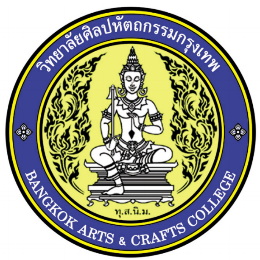 แผนการจัดการเรียนรู้มุ่งเน้นสมรรถนะหน่วยที่.................แผนการจัดการเรียนรู้มุ่งเน้นสมรรถนะสอนครั้งที่.............ชื่อหน่วย...............................................................ชั่วโมงรวม.............ชื่อหน่วย...............................................................จำนวนชั่วโมง..........แผนการจัดการเรียนรู้มุ่งเน้นสมรรถนะหน่วยที่.................แผนการจัดการเรียนรู้มุ่งเน้นสมรรถนะสอนครั้งที่.............ชื่อหน่วย...............................................................ชั่วโมงรวม.............ชื่อหน่วย...............................................................จำนวนชั่วโมง..........แผนการจัดการเรียนรู้มุ่งเน้นสมรรถนะหน่วยที่.................แผนการจัดการเรียนรู้มุ่งเน้นสมรรถนะสอนครั้งที่.............ชื่อหน่วย...............................................................ชั่วโมงรวม.............ชื่อหน่วย...............................................................จำนวนชั่วโมง..........แผนการจัดการเรียนรู้มุ่งเน้นสมรรถนะหน่วยที่.................แผนการจัดการเรียนรู้มุ่งเน้นสมรรถนะสอนครั้งที่.............ชื่อหน่วย...............................................................ชั่วโมงรวม.............ชื่อหน่วย...............................................................จำนวนชั่วโมง..........แผนการจัดการเรียนรู้มุ่งเน้นสมรรถนะหน่วยที่.................แผนการจัดการเรียนรู้มุ่งเน้นสมรรถนะสอนครั้งที่.............ชื่อหน่วย...............................................................ชั่วโมงรวม.............ชื่อหน่วย...............................................................จำนวนชั่วโมง..........